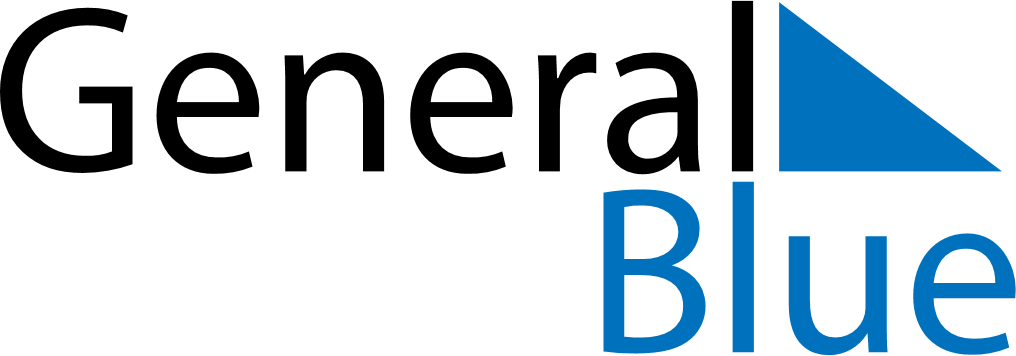 Quarter 3 of 2018VietnamQuarter 3 of 2018VietnamQuarter 3 of 2018VietnamQuarter 3 of 2018VietnamQuarter 3 of 2018VietnamQuarter 3 of 2018VietnamJuly 2018July 2018July 2018July 2018July 2018July 2018July 2018July 2018MondayTuesdayTuesdayWednesdayThursdayFridaySaturdaySunday12334567891010111213141516171718192021222324242526272829303131August 2018August 2018August 2018August 2018August 2018August 2018August 2018August 2018MondayTuesdayTuesdayWednesdayThursdayFridaySaturdaySunday123456778910111213141415161718192021212223242526272828293031September 2018September 2018September 2018September 2018September 2018September 2018September 2018September 2018MondayTuesdayTuesdayWednesdayThursdayFridaySaturdaySunday1234456789101111121314151617181819202122232425252627282930Jul 27: Remembrance DayAug 19: August Revolution Commemoration DayAug 25: Ghost FestivalSep 2: National DaySep 24: Mid-Autumn Festival